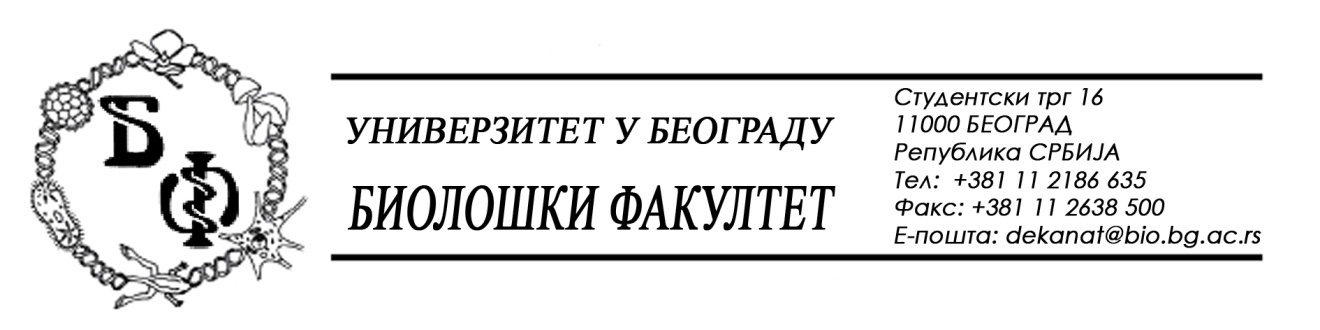 	На основу члана 57. ст. 1 и члана 116. ст.1 Закона о јавним набавкама („Службени гласник РС“, бр. 124 / 12), Универзитет у Београду – Биолошки факултет објављује:ОБАВЕШТЕЊЕ О ЗАКЉУЧЕНОМ УГОВОРУНазив, адреса и „Интернет“ страница наручиоца: Универзитет у Београду – Биолошки факултет, Београд, Студентски трг 16, www.bio.bg.ac.rs.Врста наручиоца: просветаОпис предмета набавке, назив и ознака из општег речника набавке: услуге – услуге текућих поправки и одржавања лабораторијске опреме – текуће поправке и одржавања микроскопа, обликована у 5 (пет) партија; партија бр. 1: текуће поправке и одржавање микроскопа „LEICA“ – назив и ознака из општег речника набавке: 50000000 – услуге одржавања и поправки Уговорена вредност: 220.000,00 динара без ПДВ-а односно 264.000,00 динара са ПДВ-ом; Критеријум за доделу Уговора:  најнижа понуђена ценаБрој примљених понуда:  укупно за све партије: 5; за партију бр. 1: 1Највиша и најнижа понуђена цена: највиша: 220.000,00 динара без ПДВ-а; најнижа: 220.000,00 динара без ПДВ-а; Највиша и најнижа понуђена цена код прихватљивих понуда:  највиша: 220.000,00 динара без ПДВ-а; најнижа: 220.000,00 динара без ПДВ-а; Датум доношења Одлуке о додели Уговора: 16.03.2015.Датум закључења Уговора: 25.03.2015.Основни подаци о добављачу: „Гален-Фокус“ д.о.о. из Београда (Врачар), Хаџи Милентијева 34, матични број : 07421460, ПИБ: 101547957Период важења Уговора: до 31.12.2015., а најдуже док одлука о избору најповољније понуде, по спроведеном поступку јавне набавке канцеларијског материјала за 2016. годину, не постане коначна.	На основу члана 57. ст. 1 и члана 116. ст.1 Закона о јавним набавкама („Службени гласник РС“, бр. 124 / 12), Универзитет у Београду – Биолошки факултет објављује:ОБАВЕШТЕЊЕ О ЗАКЉУЧЕНОМ УГОВОРУНазив, адреса и „Интернет“ страница наручиоца: Универзитет у Београду – Биолошки факултет, Београд, Студентски трг 16, www.bio.bg.ac.rs.Врста наручиоца: просветаОпис предмета набавке, назив и ознака из општег речника набавке: услуге – услуге текућих поправки и одржавања лабораторијске опреме – текуће поправке и одржавања микроскопа, обликована у 5 (пет) партија;  партија бр. 2: текуће поправке и одржавање микроскопа „PHIlIPS / FEI“ – назив и ознака из општег речника набавке: 50000000 – услуге одржавања и поправкиУговорена вредност: 393.000,00 динара без ПДВ-а односно 471.600,00 динара са ПДВ-ом; Критеријум за доделу Уговора:  најнижа понуђена ценаБрој примљених понуда:  укупно за све партије: 5; за партију бр. 2:1Највиша и најнижа понуђена цена: највиша: 393.000,00 динара без ПДВ-а; најнижа: 393.000,00 динара без ПДВ-а; Највиша и најнижа понуђена цена код прихватљивих понуда:  највиша: 393.000,00 динара без ПДВ-а; најнижа: 393.000,00 динара без ПДВ-а; Датум доношења Одлуке о додели Уговора: 16.03.2015.Датум закључења Уговора: 25.03.2015.Основни подаци о добављачу: „Analysis“ d.o.o. из Београда (Нови Београд), Гандијева 76 а, матични број : 17152491, ПИБ: 100429024Период важења Уговора: до 31.12.2015., а најдуже док одлука о избору најповољније понуде, по спроведеном поступку јавне набавке канцеларијског материјала за 2016. годину, не постане коначна.	На основу члана 57. ст. 1 и члана 116. ст.1 Закона о јавним набавкама („Службени гласник РС“, бр. 124 / 12), Универзитет у Београду – Биолошки факултет објављује:ОБАВЕШТЕЊЕ О ЗАКЉУЧЕНОМ УГОВОРУНазив, адреса и „Интернет“ страница наручиоца: Универзитет у Београду – Биолошки факултет, Београд, Студентски трг 16, www.bio.bg.ac.rs.Врста наручиоца: просветаОпис предмета набавке, назив и ознака из општег речника набавке: услуге – услуге текућих поправки и одржавања лабораторијске опреме – текуће поправке и одржавања микроскопа, обликована у 5 (пет) партија;  партија бр. 4: текуће поправке и одржавање микроскопа „Olympus“Уговорена вредност: 14.737,41 динара без ПДВ-а односно 17.684,96 динара са ПДВ-ом; Критеријум за доделу Уговора:  најнижа понуђена ценаБрој примљених понуда:  укупно за све партије: 5; за партију бр. 5:1; Највиша и најнижа понуђена цена: највиша: 14.737,41 динара без ПДВ-а; најнижа: 14.737,41 динара без ПДВ-а.Највиша и најнижа понуђена цена код прихватљивих понуда:  највиша: 14.737,41 динара без ПДВ-а; најнижа: 14.737,41 без ПДВ-а.Датум доношења Одлуке о додели Уговора: 16.03.2015.Датум закључења Уговора: 25.03.2015.Основни подаци о добављачу: „Olympus“ d.o.o. из Београда (Нови Београд), Ђорђа Станојевића 12, матични број : 17414321, ПИБ: 100052298Период важења Уговора: до 31.12.2015., а најдуже док одлука о избору најповољније понуде, по спроведеном поступку јавне набавке канцеларијског материјала за 2016. годину, не постане коначна.	На основу члана 57. ст. 1 и члана 116. ст.1 Закона о јавним набавкама („Службени гласник РС“, бр. 124 / 12), Универзитет у Београду – Биолошки факултет објављује:ОБАВЕШТЕЊЕ О ЗАКЉУЧЕНОМ УГОВОРУНазив, адреса и „Интернет“ страница наручиоца: Универзитет у Београду – Биолошки факултет, Београд, Студентски трг 16, www.bio.bg.ac.rs.Врста наручиоца: просветаОпис предмета набавке, назив и ознака из општег речника набавке: услуге – услуге текућих поправки и одржавања лабораторијске опреме – текуће поправке и одржавања микроскопа, обликована у 5 (пет) партија;  партија бр. 3: текуће поправке и одржавање микроскопа „NIKON“ – назив и ознака из општег речника набавке: 50000000 – услуге одржавања и поправкиУговорена вредност: 247.500,00 динара без ПДВ-а односно 297.000,00 динара са ПДВ-ом; Критеријум за доделу Уговора:  најнижа понуђена ценаБрој примљених понуда:  укупно за све партије: 5; за партију бр. 3:1Највиша и најнижа понуђена цена: највиша: 247.500,00 динара без ПДВ-а; најнижа: 247.500,00 динара без ПДВ-а; Највиша и најнижа понуђена цена код прихватљивих понуда:  највиша: 247.500,00 динара без ПДВ-а; најнижа: 247.500,00 динара без ПДВ-а; Датум доношења Одлуке о додели Уговора: 16.03.2015.Датум закључења Уговора: 25.03.2015.Основни подаци о добављачу: Привредно друштво за трговину и услуге „Mikronik“ d.o.o. из Београда (Савски Венац), Бирчанинова 12, матични број : 20775343, ПИБ: 107289153Период важења Уговора: до 31.12.2015., а најдуже док одлука о избору најповољније понуде, по спроведеном поступку јавне набавке канцеларијског материјала за 2016. годину, не постане коначна.	На основу члана 57. ст. 1 и члана 116. ст.1 Закона о јавним набавкама („Службени гласник РС“, бр. 124 / 12), Универзитет у Београду – Биолошки факултет објављује:ОБАВЕШТЕЊЕ О ЗАКЉУЧЕНОМ УГОВОРУНазив, адреса и „Интернет“ страница наручиоца: Универзитет у Београду – Биолошки факултет, Београд, Студентски трг 16, www.bio.bg.ac.rs.Врста наручиоца: просветаОпис предмета набавке, назив и ознака из општег речника набавке: услуге – услуге текућих поправки и одржавања лабораторијске опреме – текуће поправке и одржавања микроскопа, обликована у 5 (пет) партија;  партија бр. 5: текуће поправке и одржавање микроскопа „CARL ZEISS“ – назив и ознака из општег речника набавке: 50000000 – услуге одржавања и поправкиУговорена вредност: 416.000,00 динара без ПДВ-а односно 499.200,00 динара са ПДВ-ом; Критеријум за доделу Уговора:  најнижа понуђена ценаБрој примљених понуда:  укупно за све партије: 5; за партију бр. 5:1Највиша и најнижа понуђена цена: највиша: 416.000,00 динара без ПДВ-а; најнижа: 416.000,00 динара без ПДВ-а; Највиша и најнижа понуђена цена код прихватљивих понуда:  највиша: 416.000,00 динара без ПДВ-а; најнижа: 416.000,00 динара без ПДВ-а; Датум доношења Одлуке о додели Уговора: 16.03.2015.Датум закључења Уговора: 25.03.2015.Основни подаци о добављачу: Предузеће за производњу, трговину и услуге „Trivax VV“ d.o.o. из Београда (Вождовац), Трише Кацлеровића 24 а, матични број : 17097890, ПИБ: 101599486Период важења Уговора: до 31.12.2015., а најдуже док одлука о избору најповољније понуде, по спроведеном поступку јавне набавке канцеларијског материјала за 2016. годину, не постане коначна.